1.【答案】D【解析】意识是人脑对大脑内外表象的觉察，它对客观世界的反映是主动的、有选择的，并不是客 观世界有什么就反映什么，只有当人们的实践活动需要时，人们才会去主动地反映它。从哲学角度来看，肖伯纳和周国平观点不同的主要原因是意识活动具有主动创造性和自觉选择性。故本题选D。2.【答案】B【解析】伤口愈合是由一种新的组织补上去的，这种新的组织叫结缔组织。新生的血管和神经都要 长出结缔组织，这些新生的血管和神经特别密集，互相挤到一起。新生的神经末梢很容易受到刺激，由 于此时功能尚不完备，感觉模糊，于是产生痒感。故本题选B。3.【答案】A,B,C【解析】基因是具有遗传效应的DNA片段（部分病毒如烟草花叶病毒、HIV的遗传物质是RNA）。基因支持着生命的基本构造和性能，储存着生命的种族、血型、孕育、生长、凋亡等过程的全部信息。生 物体的生、长、衰、病、老、死等一切生命现象都与基因有关。同时，基因也是决定生命健康的内在因 素。A、B、C三项均正确。20世纪初期，遗传学家摩尔根通过果蝇的遗传实验，认识到基因存在于染色体上，并且在染色体上是呈 线性排列，从而得出了染色体是基因载体的结论。D项说法错误。故本题选ABC。4.【答案】D【解析】议案，是指由法定机关和人大代表依照法定程序提请本级人民代表大会会议或者人大常委 会会议进行审议并作出决定的议事原案。法律对议案的内容作出了明确的规定，其内容必须是属于法律 规定的本级人大或者人大常委会职权范围内的事项。提案，是政协委员向人民政协组织，并通过政协组 织向人民代表大会或人民政府就有关国家或地方大政方针、社会生活等重大问题提出意见和建议的形式。政协提案实行提出提案的时间不限、内容不限、人数不限的“三不限制”原则。A、C项正确。在法律方面，人民代表大会是权力机关，议案一经通过就具有法律效力；而人民政协是统一战线组织，政协委员提案是民主监督的一种形式，没有法律约束力，B项正确。提出议案的主体必须是法律规定的主席团、常务委员会、各专门委员会、本级人民政府，同时代表联合 提名可以提出议案。但代表提出的议案，必须要达到法定的人数，即县级以上人大代表十人以上联名、 乡镇的人大代表五人以上联名才有提议案权。而政协提案的主体相对较宽泛，委员个人或者联名、小组 或者联组、各党派和人民团体、政协各专门委员会都可以提出提案，D项错误。故本题选D。5.【答案】D【解析】可用于充入食品包装袋、延长保质期的气体应该具有的性质是化学性质不活泼、无毒。氮 气的化学性质不活泼、无毒，又易廉价制取。因此将氮气充入食品充气包装中可以防止食品氧化变质。 故本题选D。6.【答案】C【解析】盘王节又称“做盘王”“还盘王愿”“祭盘古”等，是瑶族最为隆重的节日。瑶族人民信 奉“盘王”，把他视为本民族的开山始祖，为纪念“盘王”，将农历十月十六日定为盘王节。瑶族盘王 节已被列入中国国家级非物质文化遗产名录。故本题选C。7.【答案】B【解析】《武经七书》是北宋朝廷作为官书颁行的兵法丛书，它由《孙子兵法》《吴子兵法》《六 韬》《司马法》《三略》《尉缭子》和《李卫公问对》七部著名兵书汇编而成，是中国古代第一部军事 教科书。因此，B项《孙膑兵法》不属于《武经七书》。故本题选B。8.【答案】B【解析】交响乐团（管弦乐团）按建制可分为双管乐团和三管乐团，通常由弦乐、管乐、打击乐三 大声部组成，小规模的交响乐团一般有大约20～30名乐手，而大型的三管乐团演出阵容可达百余人。B 项正确。故本题选B。9.【答案】A,D【解析】A项正确，通货膨胀预期是人们对于通货膨胀率的心理预期，然后会采取防范通胀的措 施，而这本身就会加剧通胀，并可能造成通胀螺旋式的上升，影响宏观经济运营。B、C项错误，工作收入预期和企业盈利预期都属于微观经济的预期。D项正确，税收预测是以政府宏观调控政策为指导，以充分掌握影响税收收入变化的因素和税收历史资料为基础，运用数理统计和逻辑思维方法等手段，经过推理判断，对未来税收收入的前景作出趋势分析的一项工作方法。政府税收预期会影响宏观经济的运行。 故本题选AD。10.【答案】C【解析】C项正确，雷雨天气时，雷电的高压放电会产生高浓度臭氧并释放大量负离子，通过空气散发到每个角落。空气中少量的臭氧，可以起到消毒杀菌、净化空气的作用。臭氧一般仅存在于高层大 气中，但雷雨过后，低空也会有微量的臭氧，使得空气格外清新。故本题选C。11.【答案】C【解析】A、B、D项正确。C项错误，“蜃景”与地理位置、地球物理条件以及当地的气象特点有密切联系，只要有不同密度的空 气出现，都有可能出现“蜃景”。平静的海面、大江江面、湖面、雪原、沙漠或戈壁等地方都会出现“蜃景”。故本题选C。12.【答案】B【解析】日本是世界稀土主要消费国，美国是全球最大的石油消费国，B项错误。 故本题选B。13.【答案】A,B【解析】题干“充分发挥中央和地方两个积极性，抓住时机尽快在一些重点领域和关键环节取得突 破”分别体现了要坚持两点论与重点论的统一和要着力解决主要矛盾，抓住关键，A、B项符合题意。故本题选AB。14.【答案】B【解析】智慧城市就是运用信息和通信技术手段感测、分析、整合城市运行核心系统的各项关键信 息，从而对包括民生、环保、公共安全、城市服务、工商业活动在内的各种需求做出智能响应。其实质 是利用先进的信息技术，实现城市智慧式管理和运行，进而为城市中的人创造更美好的生活，促进城市 的和谐、可持续成长。智慧城市主要由数字城市、物联网和云计算三大类支撑技术组成。故本题选B。15.【答案】B【解析】A项正确，御史台是监察机构，秦汉以御史负责监察事务。B项错误，唐朝的大理寺是唐朝最高审判机关，负责审理朝廷文武百官犯罪以及京城徒刑以上案件。C项正确，明朝的监察机构包括厂卫、都察院、六科、提刑按察使司，厂卫即指东厂、西厂和锦衣卫。D项正确，民国时期的监察院在形式上为国家最高监察机构。 故本题选B。16.【答案】C【解析】A项错误，杏树是耐旱能力较强的树种。B项错误，冬季是果树病虫潜伏越冬的时期，因此冬季是防治病虫害的有利时机。 C项正确，嫁接是无性繁殖中的营养繁殖的一种。D项错误，氮肥可以促进果树新梢的生长，提高光合效能，减少落花落果，加速果实膨大，并能促进花芽分化。磷肥能促进花芽分化，提早开花结果，促进果实、种子成熟，改进果实品质，促进根系生长， 提高果树抗寒、抗旱、抗盐碱能力等。故本题选C。17.【答案】C【解析】“运筹帷幄”典出《史记•高祖本纪》中的“夫运筹帷幄之中，决胜于千里之外，吾不如 子房”，C项说法错误。其他三项均对应正确。故本题选C。18.【答案】A【解析】甲骨、钟鼎、竹简等都曾是古代公文的载体，A项正确。西周的“誓”“诰”“命”等公文是君王对臣民发布的王命，具有最高法律效力，属于下行文，B项错 误。“章”是受封赠的大臣向皇帝谢恩的公文，“奏”是大臣向皇帝陈述意见或说明事情的公文，C项错 误。楷书作为公文正式字体始于两晋，盛于唐代，D项错误。 故本题选A。19.【答案】B【解析】下图为美式乐队席位排列法，五角星的位置位于指挥正面的左前方，乐器应为小提琴。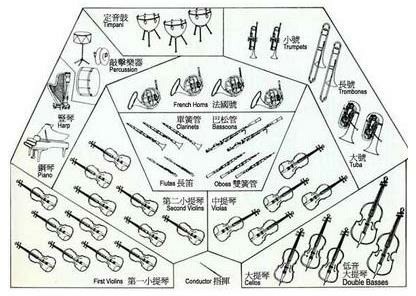 故本题选B。20.【答案】B【解析】B项说法错误，根据《推进互联网协议第六版（IPv6）规模部署行动计划》，基于互联网协议第四版（IPv4）的全球互联网面临网络地址消耗殆尽、服务质量难以保证等制约性问题，IPv6能够 提供充足的网络地址和广阔的创新空间，是全球公认的下一代互联网商业应用解决方案。A、C、D三项均正确。故本题选B。21.【答案】B【解析】直接看第一空，中心语是“定义”，“宏大”和“完全”都无法修饰“定义”，“宽 泛”无法与“清楚”并列，锁定B项。验证后两空，“追求一个简单定义”与“从集合的角度来确定一个范围”，二者显然有对立关系，“精 确”与“弹性”符合语义。故本题选B。22.【答案】C【解析】先看第一空，“构造”指建造，“建构”指构建、建立，前者多用于具体事物，后者多用 于抽象事物，此处搭配“知识世界”，“建构”更恰当，排除A、D项。再看第二空，“却”表示转折，则此处与前文“微乎其微”相反，“举足轻重”最恰当，排除B项。 故本题选C。23.【答案】C【解析】通过分析文意可知，填入横线处的词与“搏斗”“变革”“前进”三个词是并列关系，因 此所填入的词也应为动词。A项“曲折”和B项“平稳”均是形容词，先排除A、B项。再看第二空，“社会动荡”为固定搭配，排除D项。 故本题选C。24.【答案】B【解析】先看第一空，“转折”指在发展过程中改变原来的方向、形势或趋势，“周折”指曲折、 不顺利，根据后半句“才进入国家队”可知填入横线处的词语应体现郑洁进入国家队的不容易，“周折”更恰当，排除A、D项。再看第二空，“起程”和“启程”都有动身、出发的意思，但是“启程”多用于较正式的场合，题干句 子较为口语化，用“起程”更贴切，排除C项。故本题选B。25.【答案】B【解析】根据转折关联词“而不是”可知填入横线的词应该互为反义，排除A项。 再排除D项，“空虚感”侧重精神和内心需求，文段“收入低”侧重物质层面。最后排除C项，“满意度”不能与“有”搭配。验证B项，根据“很少有人对自己目前的薪资水平完全满意”可知“没底感”（形容收入低群体的感 受）符合语义。故本题选B。26.【答案】A【解析】先看第一空，C项“虚无缥缈”指虚幻渺茫、捉摸不定，D项“凶多吉少”指凶险多、吉利 少，搭配的对象通常是人，均无法与“环境”搭配，排除C、D项。再看第二空，A项“深呼吸”对应前文“钱就如同呼吸一样”，D项“硬着陆”指采用强制性的经济政 策，在短时间内牺牲较多国民收入以换回通胀率恢复正常，无法搭配主体“钱”，排除D项。故本题选A。27.【答案】B【解析】第一空作者没有明显的感情倾向，应该填入一个中性词。“循规蹈矩”指拘守旧准则，不 敢稍作变动，为贬义词，排除C项。“周而复始”是指事物循环往复，不符合“按照某个成熟的算法模型计算”，排除D项。第二空“整理”是指整顿使有条理，有秩序，而“挖掘”是指深入开发，探求。根据宾语“有价值的内容”，可知“挖掘”最恰当。故本题选B。28.【答案】D【解析】第一空根据词语的搭配习惯，宾语应该是“理论”，那么，“锤炼”和“锻炼”都无法与 之搭配，先排除A、C项。再看第二空，宾语同样是“理论”，“补正”指补充、修正（文字上疏漏的错误），无法与“理论”搭 配。D项“凝练”与“升华”相呼应，“校正”指校对订正，也符合语境。故本题选D。29.【答案】D【解析】根据后文“在与先人的凝视和对话中”，可知“历史”与“先人”呼应最贴切。 故本题选D。30.【答案】D【解析】第一空根据前文“手机当电视用、电脑当电视用、电视当摆设用”，说明电视机的处境不 好，“严峻”或“尴尬”较恰当，先排除A、B项。直接看第三空，“整合”与“智能”明显不能搭配，排除C项。 故本题选D。31.【答案】A【解析】先看第二空，“一哄而起”指没有经过认真准备和严密组织，一下子行动起来； “一如既往”指态度没有变化，完全像从前一样；“众口一词”形容所有的人都说同样的话； “一唱百和”形容附和的人极多。根据前文“如果开了口子”，可知以后大家会效仿，“一如既往”和“众口一词”不符合语义，排除 B、C项。再看第一空，因为民意更改法律，这不涉及“公正”的问题，而会影响法律制度的连贯性，排除D项。 故本题选A。32.【答案】A【解析】首先解析四个成语的意思：“乏善可陈”表示一件事物没有什么优点可以提出来称道；“一落千丈”形容声誉、地位或经济状况急剧下降；“败走麦城”比喻陷入绝境，形容事事都能成 功的人也有失败的时候；“销声匿迹”指隐藏起来，不公开露面。文段讲越剧和黄梅戏在戏剧行业整体陷入困境时仍具活力，但在戏剧整体复苏时却没有什么活力，这个现象让人很惋惜。显然，B、C、D三项的语义均过重，“乏善可陈”指没什么可称道的，符合语义。 故本题选A。33.【答案】A【解析】先看第一空，填入横线的成语用于形容普通人的主动发声，应与后文“独家报道”存在递 进关系并且比“独家报道”程度要轻。“众声喧哗”指大声说笑或叫喊，“集思广益”指集中群众的智 慧，广泛吸收有益的意见，二者均不适用于形容主动发声，排除B、D项。再看第二空，“恶意中伤”指出自恶毒用心去诽谤、诬陷、伤害别人；“捕风捉影”指风和影子都是抓 不着的，比喻说话做事丝毫没有事实根据，由后文“直接影响到了社会的和谐”可知“恶意中伤”更恰当。故本题选A。34.【答案】C【解析】先看第一空，“相濡以沫”比喻一同在困难的处境里，用微薄的力量互相帮助，不符合语 义，排除A项。再看第三空，“生长”无法搭配“英雄与英雄主义”，排除B项。最后看第二空，由于英雄文化与英雄、英雄主义是互为依托，相互之间存在紧密的联系，“出现”无法 体现出这种密切的关系，排除D项。故本题选C。35.【答案】C【解析】先看第二空，“沾染不良习气”是固定搭配，排除A、D项。再看第三空，“热量散失”是固定搭配，排除B项。验证第一空，“隐藏真相”符合搭配。 故本题选C。36.【答案】D【解析】根据文段“和某一文物相遇、相守的故事，或充满人情世故，或有彼此坚守，交织着个人 的情感，也打捞起历史的点滴”“似乎还能感受到老物件的温度”“‘文’是中心，‘物’只是载体”等语句，可知作者认为文物是有温度、有情感的，D项“寄情于物”最贴切。 故本题选D。37.【答案】B【解析】文段最后一句是“从心理学上看，他其实患上了持续哀痛障碍”，那么接下来最有可能介 绍什么是“持续哀痛障碍”，只有B项最恰当。A项不可能会涉及，因为前文介绍完案例后已经进行总结；C项“持续哀痛障碍的行为表现”文段已经有所涉及，若需要去概括，从论述逻辑上看，得先进行含义 的介绍；D项影片中人物李只是案例，下文不会再进行分析。 故本题选B。38.【答案】A【解析】文段首先讲传统的社会就业观在逐渐转变，学子们意识到体面和尊严在于自己辛勤劳动的 成就以及事业腾挪的空间，接着用“如果”引出假设，即在乡村也可以实现人生价值，有广阔的事业发 展天地，不必株守于城市。显然，文段意在强调乡村同样是学子们实现人生理想、大展宏图的天地，A 项正确。B、C、D三项均偏离论述重点“乡村”。故本题选A。39.【答案】B【解析】根据文段对艺术素质测评基础指标的规定，可知B项“受家庭熏陶”不符合该测评规定 的“一不包括学生接受的家庭艺术教育”的内容。A、C、D项均属于除规定以外的“课外活动”。故本题选B。40.【答案】C【解析】文中提及的是“大批学者、僧侣”，A项“都是一些著名僧侣”说法错误； B项韩服在形制上“更多模仿明朝服饰”而不是“汉朝与元朝”；D项“衣服令”是日本模仿唐朝制定的服饰制度而不是明朝。 故本题选C。41.【答案】B【解析】文段主要从两个方面分析农学专业所面临的困境：一方面是无“农”可学，另一方面是学 农对农学专业学生的吸引力逐渐减弱。B项对文段概括最全面。A项只提到文段后半部分内容，C、D两项 均属于过度延伸。故本题选B。42.【答案】A【解析】文段通过对比阅读杂志和观看电视节目时的两种不同状态，引出阅读文本时更会进行反思，更容易辨别差别。从文段“进行反思”“质疑”“发现不一致之处”“辨别差别”等字眼可知，强 调的是“思考”，只有A项符合题意。B项“人的行为习惯”文段无从体现，C、D项明显错误。 故本题选A。43.【答案】C【解析】A项错误，由“不仅意味着要上马多少高新科技的项目，也意味着调整自身运作的机 制”，可知高新科技的支撑和运作机制的调整都需要。B项错误，“存在太多制约政府运作机制良性发展的因素”无从体现。C项正确，实施大数据战略需要打好组合拳，而打好组合拳必须经过管理理念和运作方式适配政策，产 业和人才的支撑等考验。D项错误，“基础条件”无从体现。故本题选C。44.【答案】A【解析】A项正确，由“如果我们承认未来是变化或者不确定的，那么对此我们或者接受，或者否 定。前者为人们带来批判式思维模式……”，这里的“前者”指的就是“接受”。B项“不断的批判和否定”无中生有。C项错误，封闭社会的教条式思想是否能消弥社会的不确定性，且是否能使人们获得完美的认知，文段 无从体现。D项错误，“人类容易犯错的特征”与“不得不接受未来是变化的、不确定的”不构成因果关系。 故本题选A。45.【答案】A【解析】文段讲越来越多的夫妻之间以契约方式设定彼此权利义务，因为现代脆弱的婚姻让人没有 安全感，因此人们更倾向于用契约的方式来维护自己的婚姻安全及财产权益。由此可知，文段主要谈论夫妻之间契约的出现背景，A项最恰当。 B、D两项文段无从体现；C项仅为文段部分内容。故本题选A。46.【答案】C【解析】文段论述的中心是人类应控制欲望，①②④三个句子都与“欲望”相关，③讲的是“限 度”，没有涉及“欲望”。故本题选C。47.【答案】A【解析】文段只提出“石油要达到一定的埋藏深度才能大量生成，而天然气则从浅到深都可，浅的 也许只有几百米，深的则有上万米”，并没有将石油和天然气的深度进行对比，A项无法从文中得知。由“就物质来源说，石油以水中浮游的动植物有机质为主，而天然气还可以有高等植物等有机质”，可 得知B、C、D三项正确。故本题选A。48.【答案】B【解析】文段先讲艺术精英主义强调艺术家的内心经验，不把消费大众的需要和欲望考量在内，接 着通过转折词“而”引出文段重点，即大众文化注重消费者的接受程度，艺术家的创作应随着大众消费 需求的改变而调整。由此可知，文段意在说明艺术创造应与社会相连接。A、C项均不是文段的论述重点；D项文段无从体现。 故本题选B。49.【答案】B【解析】根据语意复现，③中的“这些长过半米的大石器”复现的是④中的“石磨盘”，故③在④ 后，排除A、C项；再根据时间顺序，①“商代以后”应在②“仰韶文化时期”之后，而⑤“此后”应紧 接在①后，因此排除D项。故本题选B。50.【答案】A【解析】文段首句为中心论点，再根据后文对《朱鹮》舞剧的详细介绍，可知横线句子必然有承上 启下的作用，A项最恰当。B项“题材”文段并未涉及，C项有总结意味，D项与后文内容不符。故本题选A。51.【答案】B【解析】	本题考查图形数列。第一步：观察数列。图形数列有4行，考虑每一行进行计算。第二步：第二行：16+22+109+1=148，第四行：107+11+15+15=148，因此表格每行数字的总和为148。则第一行的未知项为148-14-19-102=13，第三行的未知项为148-12-101-30=5。故本题选B。52.【答案】A【解析】	本题考查幂次数列。方法一：第一步：观察数列。数列每一项附近都有幂次数，考虑幂次数列。第二步：将原数列写成幂次修正形式： 3	、 3	、 3	、 3	、 3	，修正项与底数均为等差数列，因此原数列未知项为 3	。故本题选A。方法二：第一步：观察数列。数列规律不明显，考虑作差。第二步：原数列后项减前项得到：8、20、38、62，继续后项减前项得到：12、18、24、（30），是公差为6的等差数列。因此原数列未知项为30+62+130=222。故本题选A。53.【答案】D【解析】	本题考查分数数列。第一步：观察数列。分母有明显的倍数关系，分子、分母优先分开考虑。 第二步：方法一：分母列：2、4、8、16、（32），是公比为2的等比数列；分子列：1、3、7、15，每一项均比对应分母小1，则未知项的分子为32-1=31。因此原数列未知项为 。故本题选D。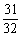 方法二：分母列：2、4、8、16、（32），是公比为2的等比数列；分子列：1、3、7、15，后项 减前项得到：2、4、8、（16），是公比为2的等比数列。因此原数列未知项为 = 。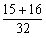 故本题选D。54.【答案】D【解析】原数列后项除以前项得到： 、 、 、 、（ ），为等差数列。因此原数列未知项为 ×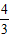 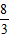 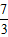 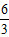 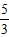 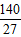 = 。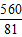 故本题选D。55.【答案】B【解析】原数列后项减前项得到：1、2、4、（8）、（16），是公比为2的等比数列。因此原数列 未知项为9+8=17。验证后项，17+16=33，符合规律。故本题选B。56.【答案】C【解析】	本题考查基础概率问题。第一步：审阅题干。本题需要根据不等式，进行枚举分析。第二步：根据题意可知，a、b的取值范围均为1～6，两次取出小球的号码共有6×6=36种组合。a-2b+2＞0，即a＞2b-2。则有情况如下： 当b=1时，a＞0，即a有6种情况；当b=2时，a＞2，只能取3、4、5、6，共4种情况； 当b=3时，a＞4，只能取5、6，共2种情况；当b=4时，a＞6，不存在。综上，满足条件的情况共有6+4+2=12种，则题干所求概率为 = 。故本题选C。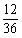 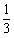 57.【答案】A【解析】87个零件不是甲加工的，则①乙+丙=87个，同理，②甲+丙=86个，③甲+乙=85个，②+③-①=2甲=86+85-87，解得甲=42个。故本题选A。58.【答案】B【解析】	本题考查基础应用问题。第一步：审阅题干。题干只出现两个数字，有一个为分数，可赋值一个能使分数变为整数的数字解 题。第二步：每箱多装 ，可赋值原来每箱装8斤葡萄，则这批葡萄共有36×8=288斤。现每箱多装 ，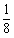 即每箱装8×（1+ ）=9斤，则只需要288÷9=32个箱子。故本题选B。59.【答案】A【解析】	本题考查经济优化问题。第一步：审阅题干。本题可根据均值不等式取最值的条件解题。第二步：设每套座垫的售价降价2n元，经销商多订购6n套，则工厂每套座垫获得的利润为（200- 144-2n）元，经销商订购座垫为（120+6n）套，工厂获得利润为：（200-144-2n）×（120+6n），整理得3×（56-2n）（40+2n），根据均值不等式可知，当（56-2n）=（40+2n）时，工厂获得利润最大，解得n=4。则该工厂多售出的数量为4×6=24套，总售出的数量为120+24=144套。故本题选A。60.【答案】A【解析】	本题考查火车过桥问题。第一步：审阅题干。A、B相向而行，从车头相遇到车尾相离，两车的的路程和为420+300=720 米。A、B同向而行时，从列车A车头遇到列车B车尾再到列车A车尾离开列车B车头，两车的路程差为720米（相当于从B车尾开始追及B车头前一个A车身长的位置），如下图：相向而行：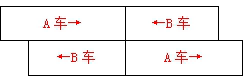 同向而行：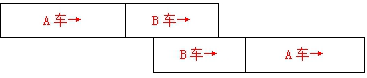 第二步：设两列列车的速度分别为VA和VB，根据题意可列方程组：（VA+VB）×30=720，（VA-VB）×120=720，解得VA=15米/秒=54千米/小时，即列车A的速度为每小时54公里。 故本题选A。61.【答案】B【解析】	本题考查三者容斥问题。第一步：审阅题干。题干涉及三个集合，属于三者容斥问题，根据容斥原理解题即可。第二步：根据容斥原理可知，参加培训的人数=参加车工培训的人数+参加钳工培训的人数+参加铸工培训的人数-只参加两项培训的人数-2×参加三项培训的人数。设参加培训的人数为a人，则有17+16+14-（ a-2）-2×2=a，解得a=27。故本题选B。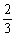 62.【答案】A【解析】	本题考查平面几何问题。第一步：审阅题干。根据题干条件，画出示意图，结合示意图解题。 第二步：如下图所示：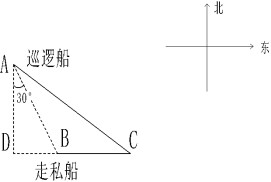 由图可知，AC为巡逻船的行进路线，BC为走私船的行进路线，AB为两者最初的距离，即AB=12。设需要x小时追上，则AC=28x，BC=20x。根据特殊直角三角形三边关系，得BD=6，AD= ，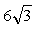 则CD=BC+BD=6+20x。在Rt△ACD中利用勾股定理，得 ,即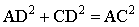 ，解得x=1，即最快1小时可以追上。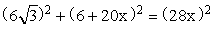 故本题选A。63.【答案】B【解析】	本题考查基础应用。第一步：审阅题干。本题较为简单，直接根据条件计算上车人数和总座位数即可。第二步：根据题意可知，二等座上座数为6×80×60%+80×80%=352座，一共上车旅客数 为352+8=360人。该动车共有座位数为7×80+40=600座，因此该列车从始发站开出时的上座率为360÷600×100%=60%。故本题选B。64.【答案】B【解析】平面图形中，两点之间直线的距离最短。将题干中的正四面体展开，如图所示：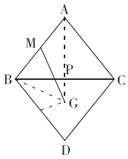 连接MG，与线段BC的交点即为点P，此时PM+PG的和最小，和为MG的长度。连接BG和AG，∠ABC=∠CBD=60°，则∠MBG=∠ABD-∠DBG=60°×2-30°=90°。BM= AB=2，在△ABG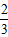 中，BG=3÷ = ，则MG= = 。故本题选B。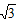 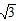 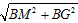 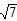 65.【答案】D【解析】方法一：方程法。设一共有2x个工人，每个工人的工作效率均为1。根据题意可知，在10 点到12:30之间，A列火车卸载的货物为2x×2.5=5x；在12:30到14点之间，分出一半人去卸载B列火车的 货物，则A列火车卸载的货物为x×1.5=1.5x，B列火车卸载的货物也为1.5x，此时A列火车已经卸载完毕，B列火车还剩下14×1=14的货物未卸载。因此A列火车的货物总量为5x+1.5x=6.5x，B列火车的货物总量为1.5x+14，卸完A列火车的货物所需的时间是B列火车的2倍，即A列火车的货物总量是B列火车的2 倍，则有6.5x=2（1.5x+14），解得x=8，该组工人共有8×2=16人。故本题选D。方法二：数字特性法。根据题意可知，A列火车的工作量是B列火车的2倍，则总的工作量是3的倍数，则 总人数+14能被3整除，只有A、D项符合。由于A列火车的工作量是B列火车的2倍，则A列火车的工作量是 偶数，总人数×2.5+总人数的一半×1.5=A列火车的工作量，由于2.5和1.5均为奇数，则总人数的一半×1.5应为偶数，只有D项符合。故本题选D。66.【答案】B【解析】根据题意可知，A流水线装配3辆汽车需要4小时，B流水线装配4辆汽车需要5.5小时，则每 44小时，A流水线可装配33辆汽车，B流水线可装配32辆汽车。200÷（33+32）=3……5，剩下5辆需要3 小时。因此，装配200辆汽车需用44×3+3=135小时。故本题选B。67.【答案】C【解析】原式=（2-1）×（2+1）×（22+1）×（24+1）×（28+1）=（22- 1）×（22+1）×（24+1）×（28+1）=（24-1）×（24+1）×（28+1）=（28-1）×（28+1）=216-1。故本题选C。68.【答案】C【解析】根据题意可知，每次的装水量都是上一次的2倍，说明水面上升的高度是上一次的2倍，则 第二次装完水鱼缸水面升高5×2=10厘米，第三次升高10×2=20厘米，第四次升高20×2=40厘米。因此该鱼缸的高度为5+10+20+40+15=90厘米。故本题选C。69.【答案】C【解析】	本题考查基础应用。第一步：审阅题干。本题为一元二次函数求极值，可先对函数进行变形。 第二步：方法一：P=10000+400Q-Q2=-（Q-200）2+50000，当Q=200时，P取最大值。故本题选C。方法二：由函数关系式可知，该函数图形为开口向下的抛物线，则当且仅当Q=- =- 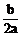 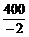 =200时，P取最大值。故本题选C。70.【答案】C【解析】根据流水行船公式可知，V船+V水=270÷6.75=40千米/小时，V船-V水=270÷9=30千米/小 时，解得V水=（40-30）÷2=5千米/小时。则漂流瓶从A港漂流到S港所需时间为270÷5=54小时。故本题选C。71.【答案】B【解析】根据题意可知，混合后溶液中溶质的质量为（100+20）×50%+80×25%=80克，溶液质量为100+20+80=200克，因此混合后溶液的浓度为80÷200×100%=40%。故本题选B。72.【答案】C【解析】初中是三年制，则第一年入学的学生就是第三年的三年级，第二年入学的学生就是第三年 的二年级，第三年入学的学生就是第三年的一年级，即第一、二、三年入学的学生分别是第三年的三、 二、一年级。因此前三年入学的学生总数就是第三年的在校人数，即X3；同理，后三年入学的学生总数 为X6，则前三年的入学学生总数与后三年之差为X3-X6。故本题选C。73.【答案】C【解析】正八面体可以拆解成两个完全相同的四棱锥，每个棱锥的体积V=  Sh，h=3厘米，棱锥的底面是正方体横截面里的小正方形，因此棱锥的底面积是正方体底面积的一半，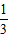 即S=6×6÷2=18平方厘米，每个棱锥的体积为 ×18×3=18立方厘米，因此正八面体的体积为18×2=36立方厘米。故本题选C。74.【答案】D【解析】将1～6这6个数字全排列，共有 个六位数，每个数字在每个数位出现的次数相同，均为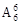 ，则每个数位的平均数相同，为 =3.5。因此所有六位数的平均数是3.5×111111=388888.5。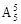 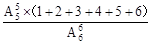 故本题选D。75.【答案】C【解析】本题考查基础经济问题。第一步：审阅题干。本题出现“花费600万元、成本费用降低10%”，可知为基础经济问题。第二步：方法一：设升级前每天能耗费用为x万元，则升级后每天能耗费用为0.9x万元，对应的升级前每天人工成本为3x万元，升级后每天人工成本为2.1x万元。要想在400个工作日收回成本，说明400个工 作日节省的总成本为升级费用，因此可得：400×（3x+x-2.1x-0.9x）=600，解得x=1.5。升级后每天人 工成本比能耗费用高2.1x-0.9x=1.2x，即高1.2×1.5=1.8万元。故本题选C。方法二：本题可通过赋值后结合实际量解题。赋值升级前能耗费用为10份，则人工费用为30份。如下表 所示：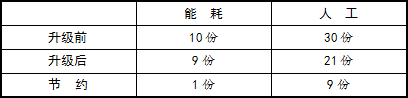 能耗和人工每天共计节约1+9＝10份，且实际每天节省600÷400=1.5万，因此10份对应1.5万。则升级后 每天的人工成本21份，比能耗费用9份高12份，则12份是1.8万。故本题选C。76.【答案】C【解析】奇偶项图形各成规律，即第一、三、五个图形中的小图形相离，第二和第四个图形中的小 图形相交，那么接下来选择的图形应该为两个小图形相交的形式。故本题选C。77.【答案】B【解析】本题考查位置类规律。第一步：观察图形。题干各图形组成元素一致，位置发生变化，考虑位置类规律。题干第一组图形中， 第一行黑圆依次向右移动一个单位，第二行黑圆依次向左移动一个单位，第三行黑圆位置不变，第四行 黑圆依次向右移动两个单位，第五行黑圆依次向右移动三个单位。第二组图形遵循此规律。第二步：分析选项，确定答案。A项：第二行黑圆位置错误，排除。 B项：符合题干移动规律，当选。C项：第一行黑圆位置错误，排除。 D项：第一行黑圆位置错误，排除。故本题选B。78.【答案】D【解析】本题考查空间类规律。第一步：根据展开图可知，面与面之间存在对立和相邻的位置关系。 第二步：分析选项，确定答案。A项：顶面和右面是相对面，排除。 B项：正面和顶面是相对面，排除。 C项：正面和右面是相对面，排除。D项：可以由题干展开图折叠而成，当选。故本题选D。79.【答案】D【解析】本题考查其他类规律。第一步：观察图形。题干图形只存在两类元素，考虑位置类规律。第二步：分析图形。各图形中“×”图形均将“○”图形分隔成不相连的两部分。观察选项，只有D项 不符合规律。故本题选D。80.【答案】A【解析】本题考查位置类规律。第一步：观察图形。题干图形组成元素相同，只有相对位置不同，考虑位置类规律。相邻两个图形中， 后一个图形相比前一个图形有且只有1条曲线发生旋转。第二步：分析选项，确定答案。 A项：1条曲线发生旋转，当选。 B项：2条曲线发生旋转，排除。 C项：2条曲线发生旋转，排除。 D项：3条曲线发生旋转，排除。故本题选A。81.【答案】B【解析】本题考查形状类规律。第一步：观察图形。图形都为内外结构组成，且前后图形及整体相似而不相同，考虑形状类规律。题干 后一个图形的外框形状与前一个图形的内部小图形相同，内部小图形为黑色、白色、斜线依次循环，外 部大图形为白色、斜线依次循环，则问号处图形外框形状应为正方形，内外部的图形均为斜线。第二步：分析选项，确定答案。A项：外框形状为圆形，排除。B项：外框形状为正方形，内外部的图形均为斜线，当选。 C项：外框形状为圆形，排除。D项：内外部的图形不是斜线，排除。故本题选B。82.【答案】A【解析】B、C项的前面与顶面均应为相对面，不可能相邻，排除。展开图中不含有实线对角线，排 除D项。故本题选A。83.【答案】B【解析】本题考查数量类规律。第一步：观察图形。题干图形元素较为多杂，可以考虑图形数量类规律。各图形中曲线与直线构成的交 点个数依次为：2、3、4、5、（6），则问号处图形曲线与直线构成的交点个数为6。第二步：分析选项，确定答案。A项：曲线与直线构成的交点个数为4，排除。 B项：曲线与直线构成的交点个数为6，当选。 C项：曲线与直线构成的交点个数为3，排除。 D项：曲线与直线构成的交点个数为0，排除。故本题选B。84.【答案】B【解析】本题考查数量类规律。第一步：观察图形。题干图形中元素多杂，可以考虑图形数量类规律。各图形均为直曲混合图形，且均 只包含2条不相交的曲线。则问号处图形应为直曲混合图形，且只包含2条不相交的曲线。第二步：分析选项，确定答案。 A项：只有一条曲线，排除。B项：直曲混合图形，且只包含2条不相交的曲线，当选。 C项：纯曲线图形，排除。D项：两条曲线相交，排除。故本题选B。85.【答案】D【解析】题干各图形内部直线的数量依次为2、3、4、5、6、（7），只有D项符合。 故本题选D。86.【答案】A【解析】本题考查功能关系。第一步：分析题干词语间的关系。滑板是用来运动的，二者为功能关系。 第二步：分析选项，确定答案。A项：药是用来治病的，二者为功能关系，当选。B项：菠萝属于水果的一种，二者为种属关系，排除。 C项：电影不是用来广告的，排除。D项：报纸是新闻的载体，二者为载体关系，排除。 故本题选A。87.【答案】C【解析】本题考查工具关系。第一步：分析题干词语间的关系。刻刀和石料是工具和对象的关系，石料和石雕是原材料和成品之间的 关系，并且是物理变化。第二步：分析选项，确定答案。A项：钻石和石墨不是工具和对象关系，排除。 B项：电灯和电源不是工具和对象关系，排除。C项：锯子和木材是工具和对象的关系，木材和家具是原材料和成品之间的关系，并且是物理变化，当 选。D项：石灰石变成玻璃，属于化学变化，排除。故本题选C。88.【答案】D【解析】“增加收入”为动宾结构，“削减开支”也为动宾结构。 故本题选D。89.【答案】A【解析】本题考查反对关系。第一步：分析题干词语间的关系。火柴和打火机具有相同功能，均可用于取火。 第二步：分析选项，确定答案。A项：煤炉和燃气灶具有相同功能，均可用于煮饭，当选。 B项：马车不能用于耕地，排除。C项：镜子和梳子的功能不同，排除。 D项：皂角可用于浣纱和洗衣，排除。故本题选A。90.【答案】C【解析】选项逐一代入。A项，相机具有摄像功能，手机具有短信功能，但前后词语位置相反，排除。 B项，胶卷是摄像的工具，短信具有留言功能，前后关系不一致，排除。C项，摄影和摄像为并列关系，短信和微信也为并列关系，前后关系一致。D项，照相和摄像为并列关系，短信是通讯方式的一种，前后关系不一致，排除。 故本题选C。91.【答案】C【解析】“解放”和“束缚”为反义关系，C项“伶俐”和“笨拙”为反义关系。 A项犯罪会受惩罚，为因果关系，排除。B项“蜕变”指（人或事物）发生质变，“堕落”指（思想、行为）往坏里变，二者不是反义关系，排 除。D项“黎明”和“拂晓”为近义关系，排除。故本题选C。92.【答案】B【解析】救助站收容乞丐，B项监狱关押罪犯。A、C、D项后者均是前者的工作人员，与题干不符，排除。 故本题选B。93.【答案】C【解析】本题考查种属关系。第一步：分析题干词语间的关系。大雁和海鸥均属于飞禽走兽中的飞禽，为种属关系，且飞禽与走兽为 并列关系。第二步：分析选项，确定答案。A项：“珍馐”和“美馔”均比喻珍贵而味道好的食物，包括山珍和海味，排除。 B项：鹦鹉和画眉均属于花鸟鱼虫中的鸟，且花、鸟、鱼、虫为并列关系，排除。 C项：蟒袍和霞帔均属于锦衣玉食中的锦衣，且锦衣与玉食为并列关系，当选。D项：猛虎和蛟龙分别对应“卧虎”和“藏龙”，排除。 故本题选C。94.【答案】D【解析】本题考查自然科学类。第一步：分析题干词语关系，按正负划分，实数分为正数、零和负数。第二步：分析选项，确定答案。A项：中国、日本和美国均属于国家，但世界上还有其他国家，排除。 B项：干部和党员为交叉关系，排除。C项：熊市和牛市是股市的两种状态，排除。D项：按左右划分，方位分为左边、中间和右边，当选。 故本题选D。95.【答案】B【解析】本题考查其他关系。第一步：分析题干词语间的关系。造句法，通过清洁消除污垢。 第二步：分析选项，确定答案。A项：通过守时建立信用，与题干逻辑关系不符，排除。B项：造句法，通过沟通消除误解，与题干逻辑关系一致，当选。 C项：通过背诵加强记忆，与题干逻辑关系不符，排除。D项：通过批评帮助改正错误，与题干逻辑关系不符，排除。 故本题选B。96.【答案】A【解析】本题考查其他类。分析题干信息，确定答案。根据“月球诞生在太阳系形成之后约3000万到4000万年之间”和“大约在太 阳系诞生之后约9500万年……形成的碎片最后变成了月球”，可知题干论述的是月球的形成时间，同时，根据“基于对月岩原子放射性衰变的测量”和“基于259台电脑对围绕太阳旋转的原行星盘演化过程的模拟”也可知关于月球形成时间有两种不同的估算方法，一种基于放射性衰变测量，一种是基于计 算机模拟。故本题选A。97.【答案】B【解析】本题考查削弱类。第一步：分析题干论点论据。论点：通过观察面部表情、肢体语言和说话声调，任何人都可以识别出说谎者的谎言痕迹。 论据：脸部肌肉直接和大脑的情绪控制区相连，面部表情是心情的窗口。第二步：分析选项，确定答案。A项：高科技的谎言识别器无法识破谎言，不代表人不能通过观察识破谎言，无法削弱论点，排除。 B项：说明存在一些人能够控制自己的整个面部表情，质疑“任何人都可以识别出说谎者的谎言痕迹”的论点，当选。C项：不同情绪通过不同方式进入大脑，与题干论点无关，排除。D项：举例说明通过观察面部表情可以识别一个人的说谎痕迹，属于加强项，排除。 故本题选B。98.【答案】A【解析】本题考查前提类。第一步：分析题干论点论据。论点：如果把这一项研究成果应用到蔬菜栽培方面，可大大减少农药的使用量。论据：该研究成果可通过增强蔬菜被害虫啃食时散发出的清香，吸引害虫天敌帮助蔬菜消除虫害。 第二步：分析选项，确定答案。A项：指出农药用于消除虫害，即在“农药”与“消除虫害”之间“搭桥”，说明该研究成果可代替农 药的作用，从而减少农药使用量，是题干结论成立的前提，当选。B项：散发出来的清香会增强，能够减少虫害，从而减少使用农药，属于加强项，但不是题干结论成立 的前提，排除。C项：自我防卫的武器与消除虫害和减少使用农药无关，不是题干结论成立的前提，排除。D项：法律允许种植转基因蔬菜与消除虫害和减少使用农药无关，不是题干结论成立的前提，排除。 故本题选A。99.【答案】D【解析】本题考查削弱类。第一步：分析题干论点论据。论点：爱吃辣椒使人长寿。论据：与每周食用辛辣食品不足一次的人相比，每周吃上一到两次的人，死亡风险就会降低10%。 第二步：分析选项，确定答案。A项：说明吃辣椒确实能够降低死亡风险，属于加强项，排除。B项：搞清楚辣椒保护作用的原理与题干论点无关，属于无关项，排除。 C项：仅说明存在不确定性，不能削弱题干论点，排除。D项：指出吃辣椒也有可能增加死亡风险，最能削弱题干论点，当选。 故本题选D。100.【答案】C【解析】题干论点：打字员应参加专门教授五笔输入法的培训班。 论据：熟练掌握输入法技能对于提高打字效率至关重要。A项说明“参加过专门教授五笔输入法的培训班”是“熟练掌握输入法技能”的充分条件，即参加过培 训班的打字员都熟练掌握输入法技能，表明培训班有助于学员熟练掌握技能，支持论证，排除。B项说明“参加过专门教授五笔输入法的培训班”是“熟练掌握输入法技能”的必要条件，即要熟练掌 握技能就必须参加培训班，支持论证，排除。C项削弱了“参加过专门教授五笔输入法的培训班”和“熟练掌握输入法技能”的关系，最能削弱论 证。D项说明专门教授五笔输入法的培训班在一定程度上有助于学员掌握输入法技能，不能削弱论证，排 除。故本题选C。101.【答案】A【解析】由“它是人体维持正常运转所需的微量元素”可知铝是人体的必需元素，A项可以推出。由题干可知人体吸收铝元素后难以排出，容易造成老年痴呆症，但并不能说明老年痴呆症就是由于摄入 过量铝造成的，B项不能推出。由题干可知存放在铝锅里的红烧肉不能隔夜吃，但在其他条件下红烧肉是否能隔夜吃未知，C项不能推 出。题干并未提及铝在人体内的含量是否很容易超标，D项不能推出。 故本题选A。102.【答案】D【解析】由“鲁国的平民都信任孔子的所有门徒”可知孔子的门徒都被鲁国平民所信任，由“没有 一个诡辩者被鲁国的任何一个平民所信任”可知被鲁国平民所信任的都不是诡辩者，则可推出孔子的门 徒都不是诡辩者，D项正确。题干仅提及“鲁国的有些平民崇文尚武”，无法推出崇文尚武与诡辩者的关系以及孔子门徒与崇文尚武 的关系，排除A、B项。题干未提及孔子的门徒信任什么人，排除C项。故本题选D。103.【答案】C【解析】假设赵说真话，则赵是目击者，而赵说他和李二人中没有目击者，前后矛盾，因此赵说假 话，赵是诈骗犯，赵和李二人中有一个是目击者，则李是目击者。故本题选C。104.【答案】A【解析】论点：学前儿童低估有意识的人的思维，而高估无意识的人的思维。A项，假设成年人对人类思维的判断不是合理的，那么就无法确定学前儿童对人类思维的判断是否有问 题，即评判学前儿童判断的标准本身存在问题，则论点无法成立，因此A项是论点的前提假设。B项未明确判断能力成熟稳定是否就代表能够准确判断人类的思维，因此不是论点成立的必要条件，排 除。C、D项也不是论点成立的必要条件，均排除。故本题选A。105.【答案】A【解析】本题考查结论类。第一步：阅读题干，判断材料类型。本题为结论类题目，仔细阅读材料信息。 第二步：联系材料，分析选项。A项：由“美联储对美元发放数量和利率的调整直接影响华尔街的走势，甚至全球经济”可以推出美元 的发放和利率的调整可能是美国政府影响世界经济的一个重要手段，当选。B项：题干未提及美联储是否为美国联邦政府的一个部门，不能推出，排除。C项：由“美国政府要获得美元，必须将美国的未来税收以国债的形式抵押给美联储”可知美国政府将 税收以国债的形式抵押给美联储是其获得美元的条件，而不是美联储发行美元的条件，不能推出，排除。D项：题干未提及美国中央银行，属于无中生有，排除。 故本题选A。106.【答案】D【解析】本题考查科学类定义判断。第一步：分析定义要点。“民族昆虫学”的定义要点是“研究在一定社会中人类与昆虫相互关系的各种 形式的学科”。第二步：分析选项，确定答案。A项：人食用昆虫，体现了人类与昆虫的相互关系，符合定义要点，排除。B项：将蝴蝶标本作为衣饰，体现了人类与昆虫的相互关系和作用，符合定义要点，排除。 C项：利用昆虫娱乐，体现了人类与昆虫的相互关系，符合定义要点，排除。D项：昆虫学的发展历史没有体现人类和昆虫的相互关系和作用，不符合定义要点，当选。 故本题选D。107.【答案】D【解析】本题考查社会类定义判断。第一步：分析题干定义要点。“毛毛虫效应”的定义要点：①盲目跟从习惯和思维惯性；②导致失败结 果。第二步：分析选项，确定答案。A项：“信奉买涨不买跌”“经常被套牢”符合①②，排除。B项：“认为法不责众”“执行了错误命令”符合①②，排除。C项：“把头发染成了流行色”“越看越觉得不好看”符合①②，排除。D项：未体现小李“盲目跟从”，不符合①，且未体现导致失败结果，不符合②，当选。故本题选D。108.【答案】C【解析】本题考查科学类定义判断。第一步：分析定义要点。“思想库”的定义要点：①力图影响公共政策；②独立组织。 第二步：分析选项，确定答案。A项：“从事N企业战略发展方面的相关研究”即不是影响公共政策，不符合①，排除。 B项：“方言研究”即不是影响公共政策，不符合①，排除。C项：“民间机构”符合②，“旨在为国家气候政策制定与完善提供咨询报告”符合①，符合定义，当 选。D项：“刘师爷”不是独立组织，不符合②，排除。 故本题选C。109.【答案】C【解析】“文化扩散”的定义要点：①思想观念、经验技艺和其他文化特质；②从一个社会传到另 一个社会，从一地传到另一地。A项只是感受到不同地方的不同婚俗，未体现“从一个社会传到另一个社会，从一地传到另一地”，不 符合②，排除。B项是在小区范围内分享厨艺，也未体现“从一个社会传到另一个社会，从一地传到另一地”，不符合②，排除。C项“各地的节日美食和传统”从欧洲和非洲传到美洲，符合①②，符合定义。 D项也不符合②，排除。故本题选C。110.【答案】B【解析】本题考查社会类定义。第一步：分析定义要点。“核心家庭”的定义要点是“一对夫妇和子女两代人”。 第二步：分析选项，确定答案。A项：只有“父亲”，未体现“一对夫妇”，不符合要点，排除。B项：王先生和王太太构成一对夫妇，唯一的儿子属于子女这代人，钟点工并不是其家庭成员，符合定 义要点，当选。C项：未体现“一对夫妇”，不符合要点，排除。D项：刘老太先与丈夫两人生活，后来单独生活，不涉及“两代人”，不符合要点，排除。 故本题选B。111.【答案】A【解析】“潜伏需求”的定义要点：①对某种商品或服务有强烈的需求；②现有产品或服务又无法 使之满足。A项工薪阶层想在某市安家是“对某种商品或服务有强烈的需求”，“所售楼盘多为三居室大户型”使 之“望而却步”体现了“现有产品或服务又无法使之满足”，符合定义。B项“中药降糖保健品”和“药品”可以互相取代，不存在“无法使之满足”的状况，不符合②。 C项并未体现对“防辐射孕妇装”的需求，不符合①。D项并没有体现“新型的电动游戏机”无法使“学生家长”满足，不符合②。 故本题选A。112.【答案】D【解析】本题考查社会类定义判断。第一步：分析定义要点。“双避冲突”的定义要点：①同时有两个对个体具有威胁性、不利的事发生；②两种都想躲避；③受条件限制，只能避开一种，接受一种。 第二步：分析选项，确定答案。A项：“高不成，低不就”指高者无力得到，低者又不屑迁就，不符合①②③，排除。 B项：“狡兔死，良犬烹”指狡兔死了，猎犬就没用了，不符合①②③，排除。C项：“士可杀，不可辱”指士子宁可死，也不愿受侮辱，未体现“两种都想躲避”，不符合②，排 除。D项：“前有狼”和“后有虎”是同时发生的两个对个体具有威胁性的事，符合①，且显然两种都想躲 避，符合②，要避开狼就要面对虎，要避开虎就要面对狼，符合③，符合定义，当选。故本题选D。113.【答案】D【解析】本题考查法律类定义判断。第一步：分析定义要点。“结果犯”的定义要点是“由危害行为和危害结果共同构成犯罪客观方面的犯 罪”。第二步：分析选项，确定答案。A项：诈骗需要通过危害行为和危害结果两方面来共同判定是否犯罪，符合定义要点，排除。 B项：抢劫需要通过危害行为和危害结果两方面来共同判定是否犯罪，符合定义要点，排除。C项：故意杀人需要通过危害行为和危害结果两方面来共同判定是否犯罪，符合定义要点，排除。 D项：诬告陷害即使没有造成危害结果，也构成犯罪，不符合定义要点，当选。故本题选D。114.【答案】D【解析】“文饰作用”的定义要点：①找一些理由来为自己辩护；②把自己的行为说成是正当合理的。A项小明和C项管理层均没有为自己辩护，不符合①，均排除。B项某犯罪嫌疑人编造不在场证明是说明自己没有某种行为，而不是“把自己的行为说成是正当合理 的”，不符合②，排除。D项小王对别人说自己不屑参加竞聘，属于找理由为自己辩护，以表明自己没有报名竞聘的行为是正当 合理的，符合①②，符合定义。故本题选D。115.【答案】D【解析】“行政诉讼第三人”的定义要点：①国家行政机关或法律、法规授权的组织做出的行政行 为；②同提起诉讼的行政行为有利害关系；③参加到他人正在进行的行政诉讼中。A项该交警队队长属于行政诉讼的直接参与人，不符合③，排除。B项不涉及“国家行政机关或法律、法规授权的组织做出的行政行为”，不符合①，排除。 C项饭店老板也是行政诉讼的直接参与人，不符合③，排除。D项公安局对甲作出处罚决定，符合①，乙同公安局的行政行为有利害关系并参加到甲提起的行政诉讼 中，符合②③，符合定义。故本题选D。116.【答案】A【解析】本题考查增长量计算。第一步：查找相关材料。题干命题点的对应材料在文字材料，即2015年慈善超市9654个，同比下降5.1%。第二步：根据已知条件解题。根据公式		列式，2015年全国建立的慈善超市较2014年增加	个，即减少508个，A项与之最接近。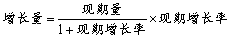 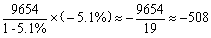 故本题选A。117.【答案】D【解析】本题考查比重比较。根据材料可知，2012年社会组织接收社会捐赠款占总捐赠款的比重为 ≈ ，2013年为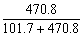 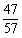 ≈ ，2014年为 ≈ ，2015年为 ≈ ，2015年社会组织接收社会捐赠款占总捐赠款的比重明显最高（分子最大，与分母差值最小）。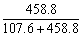 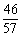 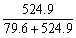 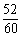 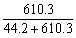 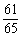 故本题选D。118.【答案】A【解析】本题考查查找数据。根据材料可知，2011～2015年民政部门接收捐款衣被数量分别为2918.5万件、12538.2万件、10405.0万件、5244.5万件、4537.0万件，则2012年数据最大，只有A项符合。 故本题选A。119.【答案】C【解析】本题考查增长率比较。第一步：查找相关材料。题干命题点的对应材料在文字材料和表格，即2015年全年接收社会捐赠款654.5亿元；2014年为79.6+524.9=604.5亿元，2013年为107.6+458.8=566.4亿元。第二步：根据已知条件解题。根据公式	列式，2015年全年接收社会捐赠款的同比增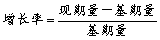 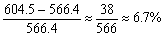 长率为 ，2014年为	，2015年较2014年增加了8.3%- 6.7%=1.6%，即增加了1.6个百分点。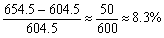 故本题选C。120.【答案】D【解析】本题考查综合分析。A项错误：根据表格可知，2014年民政部门接收的社会捐赠款（79.6亿元）小于2013年（107.6亿 元），排除。B项正确：根据材料可知，2015年民政部门接收捐赠衣被同比增长率为 ≈-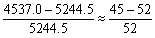 13.5%，2014年为 =-50%，-13.5%＞-50%×0.5=-25%，当选。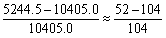 C项错误：根据文字材料最后一句可知，全年有934.6万人次在社会服务领域提供了2700.7万小时的志愿服务，同比减少10.4万小时，但无法知道提供志愿服务人次是否增加，排除。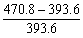 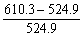 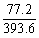 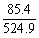 D项正确：根据材料可知，2012年社会组织接收社会捐赠款同比增速为	=	≈20%，2013年为 ﹤0，2014年为 = ≈14.4%，2015年为	=	≈16.3%，最快的是2012年，当选。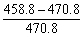 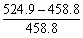 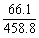 鉴于以上分析，B、D项均无明显错误，因此均为正确答案。故本题选BD。121.【答案】D【解析】本题考查增长量计算。第一步：查找相关材料。题干命题点的对应材料在第一段，即截至2013年底，全国规模以上高技术制造业共有企业26894家，比2008年增加1077家；占规模以上制造业企业数的比重为7.8%，比2008 年提高1.3个百分点。第二步：根据已知条件解题。2008年高新技术制造业有企业26894-1077=25817家，占规模以上制造业企业数的比重为7.8%-1.3%=6.5%。因此所求为 - ≈344795-397185=-52390家， 即约减少52390家。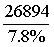 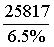 故本题选D。122.【答案】B【解析】本题考查现期比重。第一步：查找相关材料。题干命题点的对应材料在第一、三段，即2013年全国规模以上高技术制造业实现主营业务收入116048.9亿元，实现新产品销售收入3.1万亿元。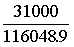 第二步：根据已知条件解题。高技术制造业新产品销售收入占主营业务收入的比重为×100%≈  ×100%≈26%，B项与之最接近。故本题选B。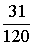 123.【答案】C【解析】本题考查查找数据。题干命题点的对应材料在第一、二、三段，即各2013年新产品销售收入比2008年增长127%，主营业务收入增长108.2%，研发经费增长178.2%，利润总额增长165.5%。因此2013年高技术制造业相比2008年增速最快的指标是研发经费。故本题选C。124.【答案】A【解析】本题考查现期比重。第一步：查找相关材料。题干命题点的对应材料在第二段，即2013年，全国高技术制造业实现利润总额7233.7亿元，高技术制造业利润总额占全部制造业的比重为13.1%。第二步：根据已知条件解题。2013年全部制造业利润总额为 亿元，直除首位为5，只有A项符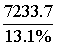 合。故本题选A。125.【答案】B【解析】本题考查简单计算。第一步：查找相关材料。题干命题点的对应材料在第一、二段，即截至2013年底，全国规模以上高技术制造业实现主营业务收入占全部制造业企业的比重为12.8%，比2008年提高0.8个百分点；2013 年，高技术制造业利润总额占全部制造业的比重为13.1%，比2008年提高0.5个百分点。第二步：根据已知条件解题。2008年高技术制造业利润总额占全部制造业的比重为13.1%- 0.5%=12.6%；2008年高技术制造业实现主营业务收入占全部制造业的比重为12.8%-0.8%=12%。因此2008年高技术制造业利润总额占全部制造业的比重较主营业务收入高12.6%-12%=0.6%，即高0.6个百分点。故本题选B。126.【答案】C【解析】本题考查比重比较。第一步：查找相关材料。题干命题点的对应材料在表格，即第四行数据。第二步：根据已知条件解题。观察第四行数据可知，2007～2010年间，中医医院占医院总数比重同比下 降最快的一年是2009年，为13.4%-13.6%=-0.2%，即下降0.2个百分点，其余年份均下降0.1个百分点。故本题选C。127.【答案】A【解析】本题考查增长量计算。第一步：查找相关材料。题干命题点的对应材料在表格第二行和最后一行，即2009年医院总数为20291 家，2010年为20918家，而两年其他类医院所占比重均为2.4%。第二步：根据已知条件解题。与2009年相比，2010年我国其他类医院增加了（20918- 20291）×2.4%≈600×2.4%≈14家，A项与之最接近。故本题选A。128.【答案】B【解析】本题考查现期比重。第一步：查找相关材料。题干命题点的对应材料在表格最后一列和柱形图，即2010年医院总数为20918 家，专科医院占医院总数的比重为18.9%；政府办专科医院占专科医院总数的比重为35.6%。第二步：根据已知条件解题。2010年我国政府的专科医院有20918×18.9%×35.6%≈20900×20%×35%=1463家，B项与之最接近。故本题选B。129.【答案】A【解析】本题考查平均量比较。第一步：查找相关材料。题干命题点的对应材料在文字材料和表格，即2010年综合医院的接待诊疗人次是位居第二的中医医院诊疗人次的4.6倍；2010年综合医院占医院总数的比重为65.4%，中医医院占医院总数的比重为13.3%。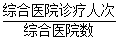 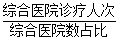 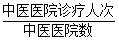 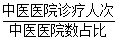 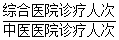 第二步：根据已知条件解题。题干所求为	÷	，根据2010年医院数总量一致，可用占比直接比较，即	÷	=	× ，列式为4.6×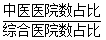 ≈4.6×0.2=0.92倍，A项与之最接近。故本题选A。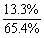 130.【答案】D【解析】本题考查综合分析。A项错误：根据表格第二行可知，2008年医院总数（19712家）小于2007年医院总数（19852家），即2008年医院总数下降，排除。B项错误：根据文字材料可知，2010年我国医院接待诊疗20.40亿人次，比上年增长1.18亿人次，则2009年全国医院共接待诊疗者20.4-1.18=19.22亿人次，排除。C项错误：根据表格和柱形图可知，2010年医院总数为20918家，中医医院占比为13.3%；政府办医院占医院总数的比重为46%，中医医院中政府办占比为81.2%，因此2010年中医医院占政府办医院的比重为 ≈ ≈ ＜50%，排除。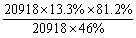 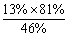 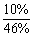 D项正确：现期比重＞基期比重说明部分增速＞总体增速。根据表格可知，与2006年相比，2010年专科医院占比有所上升（18.9%＞15.7%），则2010年专科医院增速高于医院总数增速。同理，与 2006年相比，2010年综合医院占比有所下降（65.4%＜68.2%），则2010年综合医院增速低于医 院总数增速，即专科医院增速高于综合医院，当选。故本题选D。